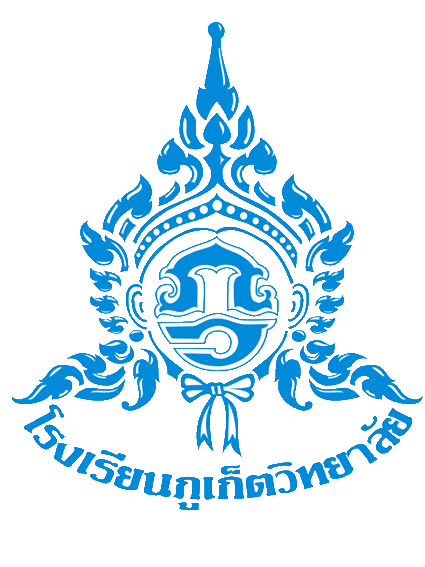 แบบรายงานการปฏิบัติหน้าที่กำกับการสอบเขียนที่  โรงเรียนภูเก็ตวิทยาลัยวันที่ ........... เดือน ........................... พ.ศ................เรื่อง  ขอรายงานการปฏิบัติหน้าที่กำกับการสอบเรียน  ผู้อำนวยการโรงเรียนภูเก็ตวิทยาลัยตามคำสั่งโรงเรียนภูเก็ตวิทยาลัยที่  ..............  เรื่องแต่งตั้งคณะกรรมการดำเนินการสอบ..........................ภาคเรียนที่ .........  ปีการศึกษา  .................................................ได้แต่งตั้งให้ข้าพเจ้าปฏิบัติหน้าที่เป็นกรรมการกำกับการสอบคนที่ ........... ห้องสอบที่ ......................... สอบที่ห้อง.......................นักเรียนห้อง............................เลขที่......... ถึงเลขที่.................... ในวันที่ ..................................... ตั้งแต่เวลา ................น. ถึง เวลา .............. น. รวมเป็น ................. ชั่วโมง โดยปฏิบัติหน้าที่ร่วมกับกรรมการกำกับการสอบ คนที่ 2 (นาย, นาง, นางสาว) ................................................. ตามความทราบแล้วนั้นข้าพเจ้าได้มาปฏิบัติหน้าที่ที่ได้รับมอบหมาย 	     ภาคเช้า  ร่วมกับ  กรรมการกำกับการสอบคนที่ 2 ชื่อ ....................................		ซึ่งกรรมการฯ คนที่ 2 ปฏิบัติหน้าที่   อยู่เต็มเวลา	 อยู่บางเวลา	     ภาคบ่าย  ร่วมกับ  กรรมการกำกับการสอบคนที่ 2 ชื่อ ....................................		ซึ่งกรรมการฯ คนที่ 2 ปฏิบัติหน้าที่   อยู่เต็มเวลา	 อยู่บางเวลา	และขอรายงานการปฏิบัติหน้าที่กำกับการสอบ ดังนี้		 การสอบดำเนินไปด้วยความเรียบร้อย ไม่พบการทุจริตหรือส่อทุจริตของนักเรียน		 พบการทุจริต หรือส่อทุจริตของนักเรียน ดังนี้ (เขียนย่อๆ พร้อมให้นักเรียนที่ทุจริตลงชื่อยอมรับความผิดตามข้อความที่บันทึกไว้ และแนบหลักฐานที่ทุจริตมาด้วย ถ้าเขียนไม่พอ ให้เขียนต่อที่หน้าหลังของหนังสือนี้)..............................................................................................................................................................................ปัญหาที่พบและข้อเสนอแนะ..............................................................................................................................................................................	จึงเรียนมาเพื่อโปรดพิจารณาลงชื่อ........................................ผู้เขียนบันทึก  กรรมการกำกับการสอบคนที่ 1       (.............................................)                                              ตำแหน่ง  ครูโรงเรียนภูเก็ตวิทยาลัย                                                            ลงชื่อ.........................................กรรมการกำกับการสอบคนที่ 2                                                (.............................................)         ตำแหน่ง  ครูโรงเรียนภูเก็ตวิทยาลัย